                                                                        YEAR 5 Maths Learning Overview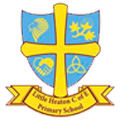 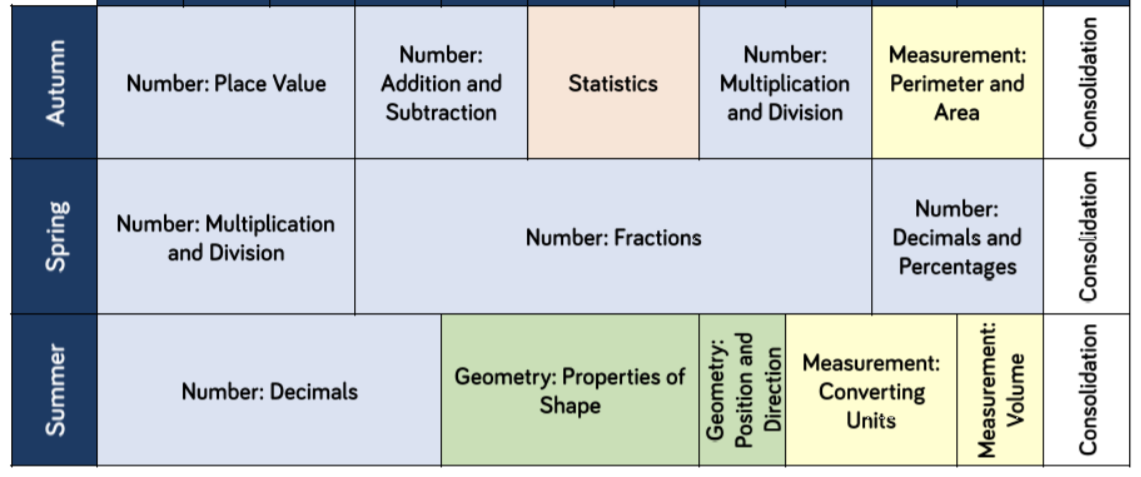 